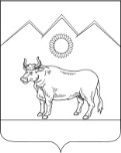 СОВЕТ БЕНОКОВСКОГО СЕЛЬСКОГО ПОСЕЛЕНИЯМОСТОВСКИЙ РАЙОН РЕШЕНИЕот 22.12.2017                                                                                     № 158с. БеноковоО внесении изменений в решение Совета Беноковского сельского поселения от 29 декабря 2016 года № 114 «О бюджете  Беноковского  сельского  поселения Мостовского района на 2017 год»В связи с уточнением доходов, расходов, Совет Беноковского сельского поселения Мостовского района р е ш и л:  1.Внести в решение Совета Беноковского сельского поселения Мостовского района от 29 декабря 2016 года № 114 «О бюджете Беноковского  сельского  поселения Мостовского района на 2017 год следующие изменения:1) изложить приложение № 3 в новой редакции согласно приложению № 1 к настоящему решению2) изложить приложение № 5 в новой редакции согласно приложению № 2 к настоящему решению3) изложить приложение № 6 в новой редакции согласно приложению № 3 к настоящему решению;4) изложить приложение № 7 в новой редакции согласно приложению № 4 к настоящему решению;2.Опубликовать  данное  решение  в установленном порядке  и разместить на  официальном  сайте Беноковского сельского поселения Мостовского района в сети Интернет.3.Контроль за выполнением настоящего решения возложить на комиссию по бюджету, финансам, налогам, банкам и экономике (Щербакова).4.Настоящее решение вступает в силу со дня его официального опубликования.Глава Беноковского сельского поселения                                                                          В.В.ЯровенкоПРИЛОЖЕНИЕ № 1к решению СоветаБеноковского сельского   поселенияМостовского районаот 22.12.2017 г. № 158«ПРИЛОЖЕНИЕ № 3УТВЕРЖДЕНрешением СоветаБеноковского сельского   поселенияМостовского районаот  29.12.2016  № 114Объем поступлений доходов в бюджет Беноковского сельского  поселения Мостовского района по отдельным видам (подвидам) доходов на 2017 год(тыс. рублей)* По видам и подвидам доходов, входящим в соответствующий группировочный код бюджетной классификации, зачисляемым в местный бюджет в соответствии с законодательством Российской Федерации.»Глава Беноковского сельского поселения                                                                          В.В.ЯровенкоПРИЛОЖЕНИЕ № 2к решению СоветаБеноковского сельского   поселенияМостовского районаот 22.12.2017 г. № 158«ПРИЛОЖЕНИЕ № 5УТВЕРЖДЕНОрешением Совета Беноковского сельского   поселения Мостовского района от  29.12.2016  № 114Распределение бюджетных ассигнований по разделам и подразделам классификации расходов бюджета Беноковского сельского поселения Мостовского района на 2017 год(тыс.руб.)»Глава Беноковского сельского поселения                                                                          В.В.ЯровенкоПРИЛОЖЕНИЕ № 3к решению СоветаБеноковского сельского   поселенияМостовского районаот 22.12.2017 г. № 158«ПРИЛОЖЕНИЕ № 6УТВЕРЖДЕНОрешением СоветаБеноковского сельского поселенияМостовского районаот  29.12.2016 г. № 114Распределение бюджетных ассигнований по целевым статьям (муниципальным программам Беноковского сельского поселения Мостовского района и непрограммным направлениям деятельности), группам видов расходов классификации расходов бюджета Беноковского сельского поселения Мостовского района на 2017 год(тыс.рублей)                                                                                                                            »Глава Беноковского сельского поселения                                                                          В.В.ЯровенкоПРИЛОЖЕНИЕ № 4к решению СоветаБеноковского сельского   поселенияМостовского районаот 22.12.2017 г. № 158«ПРИЛОЖЕНИЕ № 7УТВЕРЖДЕНАрешением СоветаБеноковского сельского   поселенияМостовского районаот  29.12.2016  № 114Ведомственная структура расходов  бюджета Беноковского сельского поселения Мостовского района на 2017 год                                                                                                                                      »Глава Беноковского сельского поселения                                                                          В.В.ЯровенкоНаименование налога, сбора, обязательного платежаКод бюджетной классификацииБюджетное назначение  на 2017 год   НАЛОГОВЫЕ И НЕНАЛОГОВЫЕ ДОХОДЫ1 00 00000 00 0000 0004532,0 Налог на доходы физических лиц1 01 02000 01 0000 110410,0Доходы от уплаты акцизов на нефтепродукты, производимые на территории Российской Федерации, подлежащие распределению между бюджетами субъектов Российской Федерации и местными бюджетами с учетом установленных дифференцированных нормативов отчислений в местные бюджеты1 03 02230 01 0000 110
1 03 02240 01 0000 110
1 03 02250 01 0000 110
1 03 02260 01 0000 1102177,0Единый сельскохозяйственный налог1 05 03000 01 0000 110136,8Налог на имущество физических лиц, взимаемый по ставкам, применяемым к объектам налогообложения, расположенным в границах поселений1 06 01030 10 0000 110222,0Земельный налог1 06 06000 00 0000 1101467,7Доходы от сдачи в аренду имущества, находящегося в оперативном управлении органов управления поселений и созданных ими учреждений (за исключением имущества муниципальных бюджетных и автономных учреждений)1 11 05035 10 0000 12082,3ШТРАФЫ, САНКЦИИ, ВОЗМЕЩЕНИЕ УЩЕРБА1 16 33000 00000014036,2БЕЗВОЗМЕЗДНЫЕ ПОСТУПЛЕНИЯ2 00 00000 00 0000 0008791,5Дотации бюджетам поселений на выравнивание бюджетной обеспеченности2 02 15001 10 0000 1516699,0Прочие субсидии бюджетам сельских поселений2 02 29999 10 0000 1511603,5Субвенции бюджетам поселений на осуществление первичного воинского учета на территориях, где отсутствуют военные комиссариаты2 02 35118 10 0000 151186,0Субвенции бюджетам поселений на выполнение передаваемых полномочий субъектов Российской Федерации2 02 30024 10 0000 1513,8Межбюджетныетрансферты,передаваемыебюджетамсельскихпоселенийизбюджетовмуниципальныхрайоновна осуществление части полномочий по решению вопросов местного значения в соответствии с заключенными соглашениями2 02 40014 10 0000 151259ВСЕГО  ДОХОДОВ:13283,3№ п/пНаименованиеРзПрСумма на год № п/пНаименованиеРзПрСумма на год ВСЕГО расходовв том числе:16050,21.Общегосударственные вопросы01003608,81.Функционирование высшего должностного лица субъекта Российской Федерации и муниципального образования0102749,71.Функционирование Правительства Российской Федерации, высших исполнительных органов государственной власти субъектов Российской Федерации, местных администраций01042615,01.Обеспечение деятельности финансовых, налоговых и таможенных органов и органов финансового (финансово-бюджетного) надзора010620,01.Обеспечение проведения выборов и референдумов010770,0Резервные фонды0111130,0 Другие общегосударственные вопросы011324,02.Национальная оборона0200186,03.Мобилизационная и вневойсковая подготовка0203186,03.Национальная безопасность и правоохранительная деятельность0355,0Защита населения и территории от чрезвычайных ситуаций природного и техногенного характера, гражданская оборона03091,0Обеспечение пожарной безопасности031040,0Другие вопросы в области национальной безопасности и правоохранительной деятельности031414,04.Национальная экономика044753,6Водное хозяйство04061,0Лесное хозяйство04071,0Траспорт04081,0Дорожное хозяйство (дорожные фонды)04094508,6Другие вопросы в области национальной экономики0412242,05.Жилищно-коммунальное         хозяйство052949,55.Жилищное хозяйство05012,0Коммунальное хозяйство05022055,8Благоустройство0503891,76Образование0759,2Молодежная политика 070759,28.Культура, кинематография 084368,1Культура08014368,19.Физическая культура и спорт1170,0Массовый сорт110270,0НаименованиеЦСРВРСумма на год ВСЕГО16050,2Муниципальная программа Беноковского сельского поселения Мостовского района «Комплексное и устойчивое развитие в сфере строительства и архитектуры»06 0 00 00000240,0Отдельные мероприятия муниципальной программы «Комплексное и устойчивое развитие в сфере строительства и архитектуры»06 2 0 00000240,0Обеспечение функционирования и сохранности имущества, находящегося в муниципальной собственности06 2 02 00000240,0Мероприятия по содержанию имущества06 2 02 10010240,0Закупка товаров, работ и услуг для государственных (муниципальных)  нужд06 2 02 10010200240,0Муниципальная программа Беноковского сельского поселения Мостовского района "Обеспечение безопасности населения"09 0 00 00000 542,6Мероприятия по предупреждению и ликвидации чрезвычайных ситуаций, стихийных бедствий и их последствий09 1 00 000001,0Организация и осуществление мероприятий по гражданской обороне, защите населения на территории Беноковского сельского поселения09 1 01 000001,0Реализация мероприятий по предупреждению и ликвидации последствий ЧС и стихийных бедствий  природного и техногенного характера09 1 01 101001,0Закупка товаров, работ и услуг для государственных(муниципальных)  нужд09 1 01 101002001,0Пожарная безопасность на территории Беноковского сельского поселения09 2 00 0000040,0Финансовое обеспечение мероприятий по совершенствованию противопожарной защиты населения09 2 02 0000040,0Реализация мероприятий по обеспечению пожарной безопасности09 2 02 0014040,0Закупка товаров, работ и услуг для государственных (муниципальных) нужд09 2 02 0014020040,0Профилактика терроризма и экстремизма  09 5 00 0000014,0Повышение инженерно-технической защищенности социально значимых объектов, а также информационно-пропагандистское сопровождение антитеррористической деятельности09 5 01 0000014,0Реализация мероприятий по организации системы профилактики, пресечению проявлений терроризма и экстремизма на территории Беноковского сельского поселения Мостовского района09 5 01 1011014,0Закупка товаров, работ и услуг для государственных(муниципальных)  нужд09 5 01 1011020014,0Противодействие коррупции в Беноковском сельском поселении09 7 00 000001,0Осуществление мероприятий по повышению эффективности системы противодействия коррупции09 7 01 000001,0Реализация мероприятий по противодействию коррупции09 7 01 102101,0Закупка товаров, работ и услуг для государственных(муниципальных)  нужд09 7 01 102102001,0Повышение безопасности дорожного движения09 8 00 00000486,6Развитие системы предупреждения опасного поведения участников дорожного движения09 8 01 00000486,6Реализация мероприятий по обеспечению безопасности населения09 8 01 10240486,6Закупка товаров, работ и услуг для государственных (муниципальных) нужд09 8 01 10240200486,6Муниципальная программа Беноковского сельского поселения Мостовского района "Развитие культуры"10 0 00 000004368,1Отдельные мероприятия муниципальной  программы "Развитие культуры"10 1 00 000004368,1Поэтапное повышение уровня средней заработной платы работников муниципальных учреждений до средней заработной платы по Краснодарскому краю (краевой бюджет)10 1 04  601201603,5Межбюджетные трансферты10 1 04  601205001603,5Софинансирование субсидии органами местного самоуправления в целях поэтапного повышения уровня средней заработной платы работников муниципальных учреждений до средней заработной платы по Краснодарскому краю (местный бюджет)10 1 04  S0120543,9Межбюджетные трансферты10 1 04  S0120500543,9Совершенствование деятельности государственных учреждений отрасли "Культура, искусство и кинематография" по предоставлению государственных услуг10 1 05 000002220,6Создание условий для организации досуга и обеспечения жителей муниципального образования Беноковское сельское поселение услугами организаций культуры10 1 05 210001950,6Межбюджетные трансферты10 1 05 210005001950,6Организация библиотечного обслуживания населения муниципального образования Мостовский район, комплектование и обеспечение сохранности библиотечных фондов библиотек10 1 05 22000270,0Межбюджетные трансферты10 1 05 22000500270,0Муниципальная программа Беноковского сельского поселения Мостовского района «Развитие физической культуры и спорта»12 0 00 0000070,0Отдельные мероприятия муниципальной программы Беноковского сельского поселения «Развитие физической культуры и спорта»12 1 00 0000070,0Физическое воспитание и физическое развитие граждан посредством организации и проведения (участия) физкультурных мероприятий и массовых спортивных мероприятий12 1 02 0000070,0Реализация мероприятий по развитию массового спорта, детско-юношеского спорта 12 1 02 0012070,0Закупка товаров, работ и услуг для государственных(муниципальных)  нужд12 1 02 0012020070,0Муниципальная программа Беноковского сельского поселения Мостовского района  "Развитие жилищно-коммунального хозяйства"13 0 00 000002055,8Развитие водопроводно-канализационного комплекса 13 1 00 000002055,8Проведение комплекса мероприятий по модернизации, строительству, реконструкции и ремонту объектов водоснабжения13 1 01 000002055,8Реализация мероприятий по водопроводно-канализационного комплекса населенных пунктов13 1 01 10220825,8Закупка товаров, работ и услуг для государственных(муниципальных) нужд13 1 01 10220200825,8Субсидии муниципальным унитарным предприятиям в целях финансового обеспечения (возмещения) затрат в связи с оказанием услуг по водоснабжению  населения13 1 01 102501230,0Закупка товаров, работ и услуг для государственных(муниципальных) нужд13 1 01 102508001230,0Развитие благоустройства 13 3 00 00000891,7Повышение уровня благоустройства13 3 01 00000891,7Реализация мероприятий по организации уличного освещения13 3 01 00070621,7Закупка товаров, работ и услуг для государственных(муниципальных)  нужд13 3 01 00070200621,7Реализация мероприятий по организации и содержанию мест захоронения13 3 01 00090114,0Закупка товаров, работ и услуг для государственных(муниципальных)  нужд13 3 01 00090200114,0Отдельные мероприятия по                                                                                                                                                                                                                                                                                                                                                                                                                                                                                                                                                                                                                                                                                                                                                                                                                                                                                                                                                                                                                                                                                                                                    благоустройству 13 3 01 00100155,0Закупка товаров, работ и услуг для государственных (муниципальных) нужд13 3 01 00100200155,0Муниципальная программа Беноковского сельского поселения Мостовского района "Экономическое развитие и инновационная экономика» 14 0 00 000002,0Муниципальная поддержка малого и среднего предпринимательства и стимулирование инновационной деятельности в Беноковском сельском поселении14 4 00 000002,0Развитие системы финансовой поддержки субъектов малого и среднего предпринимательства14 4 01 000002,0Реализация мероприятий по развитию и поддержке малого и среднего предпринимательства  14 4 01 000402,0Закупка товаров, работ и услуг для государственных (муниципальных)  нужд14 4 01 000402002,0Муниципальная программа Беноковского сельского поселения Мостовского района "Молодежь Кубани"15 0 00 0000059,2Отдельные мероприятия муниципальной программы15 1 00 0000059,2Формирование ценностей здорового образа жизни, создание условий для физического развития молодежи15 1 04 0000059,2Реализация мероприятий в области молодежной политики15 1 04 0013059,2Закупка товаров, работ и услуг для государственных (муниципальных) нужд15 1 040013020059,2Муниципальная программа Беноковского сельского поселения Мостовского района «Использование и охрана земель» 26 0 00 00000  1,0Повышение эффективности использования и охраны земель на территории муниципального образования26 1 00 00000  1,0Реализация мероприятий по обеспечению организации рационального использования и охраны земель муниципального образования26 1 00 10270   1,0Закупка товаров, работ и услуг для государственных (муниципальных) нужд26 1 00 102702001,0Муниципальная программа Беноковского сельского поселения 
 "Развитие сети автомобильных дорог Беноковского сельского поселения" 30 0 00 000004021,9Строительство, реконструкция, капитальный ремонт и ремонт автомобильных дорог местного значения на территории Беноковского сельского поселения30 2 00 000004021,9Финансовое обеспечение мероприятий по увеличению протяженности автомобильных дорог местного значения на территории Беноковского сельского поселения, соответствующих нормативным требованиям30 2 01 000004021,9Реализация мероприятий по капитальному ремонту, ремонту и содержанию автомобильных дорог местного значения30 2 01 000604021,9Закупка товаров, работ и услуг для государственных (муниципальных) нужд30 2 01 000602004021,9Обеспечение деятельности высшего исполнительного органа - администрация муниципального образования70 0 00 000003608,8Глава администрации70 1 00 00000749,7Расходы на обеспечение функций  органов местного самоуправления70 1 00 00190749,7Расходы на выплаты персоналу в целях обеспечения выполнения функций государственными (муниципальными) органами70 1 00 00190100749,7Обеспечение проведения выборов и референдумов70 6 00 0000070,0Прочие расходы администрации70 6 00 0000070,0Реализация мероприятий по организации и проведению выборов70 6 00 1030070,0Специальные расходы70 6 00 1030080070,0Обеспечение функционирования администраций70 9 00 000002611,2Расходы на обеспечение функций органов местного самоуправления70 9 00 001902611,2Расходы на выплаты персоналу в целях обеспечения выполнения функций государственными (муниципальными) органами70 9 00 001901002048,0Закупка товаров, работ и услуг для государственных (муниципальных)  нужд70 9 00 00190200557,2Иные бюджетные ассигнования70 2 00 001908006,0Осуществление отдельных полномочий Российской Федерации и государственных полномочий Краснодарского края70 7 00 00000189,8Осуществление первичного воинского учета на территориях, где отсутствуют военные комиссариаты70 7 00 51180186,0Расходы на выплаты персоналу в целях обеспечения выполнения функций государственными (муниципальными) органами70 7 00 51180100166,0Закупка товаров, работ и услуг для государственных (муниципальных)  нужд70 7 00 5118020020,0Субвенции на осуществление отдельных государственных полномочий по образованию и организации деятельности административных комиссий70 7 00 601903,8Закупка товаров, работ и услуг для государственных (муниципальных) нужд 70 7 00 601902003,8Обеспечение функционирования администрации70 9 00 00000130,0Формирование резервного фонда администрации70 9 01 00000130,0Резервный фонд администрации70 9 01 10490130,0Иные бюджетные ассигнования70 9 01 10490800130,0Обеспечение деятельности Контрольно-счетной палаты       79 0 00 0000020,0 Контрольно-счетная палата79 9 00 0000020,0Переданные полномочия поселений контрольно-счетному органу муниципального района по осуществлению внешнего муниципального финансового контроля79 9 00 2300020,0Межбюджетные трансферты79 9 00 2300050020,0Управление имуществом (оценка земли)84 0 00 0000023,0Мероприятия в рамках управления имуществом84 2 00 0000010,6Оценка недвижимости, признание прав и регулирование отношений по муниципальной собственности84 2 00 1039010,6Закупка товаров, работ и услуг для государственных(муниципальных)  нужд84 2 00 1039020010,6Мероприятия по содержанию и обслуживанию казны (техплан- нежилое здание по объектам кап. строительства)84 8 00 0000012,4Мероприятия по содержанию имущества84 8 00 1001012,4№ п/пНаименование КВСРРЗПРЦСРВРСумма на год ВСЕГО000016050,21.Совет Беноковского сельского поселения Мостовского района99120,0Обеспечение деятельности финансовых, налоговых и таможенных органов и органов финансового (финансово-бюджетного) надзора9910106 20,0Обеспечение деятельности Контрольно-счетной палаты991010679 0 0000000  20,0Контрольно-счетная палата991010679 9 0000000  20,0Переданные полномочия поселений контрольно-счетному органу муниципального района по осуществлению внешнего муниципального финансового контроля991010679 9 0023000  20,0Межбюджетные трансферты991010679 9 0023000500 20,02.Администрация Беноковского сельского поселения Мостовского района 99216030,2Общегосударственные вопросы992013608,8Функционирование высшего должностного лица субъекта Российской Федерации и муниципального образования9920102749,7Обеспечение деятельности высшего исполнительного органа - администрация муниципального образования 992010270 0 0000000749,7Глава администрации992010270 1 0000000749,7Расходы на обеспечение функций  органов местного самоуправления992010270 1 00 00190749,7Расходы на выплаты персоналу в целях обеспечения выполнения функций государственными (муниципальными) органами992010270 1 00 00190100749,7Функционирование Правительства Российской Федерации, высших исполнительных органов государственной власти субъектов Российской Федерации, местных администраций99201042615,0Обеспечение функционирования администрации 992010470 9 00 000002611,2Расходы на обеспечение функций  органов местного самоуправления992010470 9 00 001902611,2Расходы на выплаты персоналу в целях обеспечения выполнения функций государственными(муниципальными)  органами992010470 9 00 001901002048,0Закупка товаров, работ и услуг для государственных (муниципальных)  нужд992010470 9 00 00190200557,2Иные бюджетные ассигнования992010470 9 00 001908006,0Субвенции на осуществление отдельных государственных полномочий по образованию и организации деятельности административных комиссий992010470 7 00 601903,8Закупка товаров, работ и услуг для государственных (муниципальных) нужд992010470 7 00 601902003,8Обеспечение проведения выборов и референдумов992010770,0Прочие расходы администрации992010770 6 00 0000070,0Реализация мероприятий по организации и проведению выборов992010770 6 00 1030070,0Специальные расходы992010770 6 00 1030080070,0Резервные фонды 9920111130,0Формирование резервного фонда администрации992011170 9 01 00000130,0Финансовое обеспечение непредвиденных расходов992011170 9 01 10490  130,0Резервный фонд администраций992011170 9 01 10490 130,0Иные бюджетные ассигнования992011170 9 01 10490800 130,0Другие общегосударственные вопросы992011324,0Муниципальная программа Беноковского сельского поселения  Мостовского района "Обеспечение безопасности населения"992011309 7 00 000001,0Осуществление мероприятий по повышению эффективности системы противодействия коррупции992011309 7 01 000001,0Реализация мероприятий по противодействию коррупции в Беноковском сельском поселении 992011309 7 01 102101,0Закупка товаров, работ и услуг для государственных(муниципальных)  нужд992011309 7 01 102102001,0Управление имуществом (оценка земли)992011384 0 00 0000023,0Мероприятия в рамках управления имуществом992011384 2 00 0000010,6Оценка недвижимости, признание прав и регулирование отношений по муниципальной собственности992011384 2 00 1039010,6Закупка товаров, работ и услуг для государственных(муниципальных)  нужд992011384 2 00 1039020010,6Мероприятия по содержанию и обслуживанию казны 992011384 8 00 0000012,4Мероприятия по содержанию имущества992011384 8 00 1001012,4Закупка товаров, работ и услуг для государственных(муниципальных)  нужд992011384 8 00 1001020012,4Национальная оборона99202186,0Мобилизационная и вневойсковая подготовка9920203186,0Обеспечение деятельности администрации9920203186,0Осуществление отдельных полномочий Российской Федерации и государственных полномочий Краснодарского края992020370 7 00 00000186,0Осуществление первичного воинского учета на территориях, где отсутствуют военные комиссариаты992020370 7 00 51180186,0Расходы на выплаты персоналу в целях обеспечения выполнения функций государственными (муниципальными) органами992020370 7 00 51180100166,0Закупка товаров, работ и услуг для государственных(муниципальных)  нужд992020370 7 00 5118020020,0Национальная безопасность и правоохранительная деятельность9920355,0Защита населения и территории от чрезвычайных ситуаций природного и техногенного характера, гражданская оборона99203091,0Муниципальная программа Беноковского сельского поселения Мостовского района "Обеспечение безопасности населения"992030909 0 00 000001,0Мероприятия по предупреждению и ликвидации чрезвычайных ситуаций, стихийных бедствий и их последствий992030909 1 00 000001,0Организация и осуществление мероприятий по гражданской обороне, защите населения и территории Мостовского района992030909 1 01 000001,0Реализация мероприятий по предупреждению и ликвидации последствий ЧС и стихийных бедствий  природного и техногенного характера992030909 1 01 101001,0Закупка товаров, работ и услуг для государственных (муниципальных)  нужд992030909 1 01  101002001,0Обеспечение пожарной безопасности992031040,0Муниципальная программа Беноковского сельского поселения Мостовского района "Обеспечение безопасности населения"992031009 0 00 00000   40,0Пожарная безопасность в Беноковском сельском поселении  на 2017 год992031009 2 00 00000  40,0Реализация мероприятий по обеспечению пожарной безопасности992031009 2 02 00140  40,0Закупка товаров, работ и услуг для государственных (муниципальных) нужд992031009 2 02 00140200  40,0Другие вопросы в области национальной безопасности и правоохранительной деятельности992031414,0Профилактика терроризма и экстремизма  992031409 5 00 00000   14,0Повышение инженерно-технической защищенности социально значимых объектов, а также информационно-пропагандистское сопровождение антитеррористической деятельности992031409 5 01 00000   14,0Реализация мероприятий по организации системы профилактики, пресечению проявлений терроризма и экстремизма на территории Беноковского сельского поселения Мостовского района992031409 5 01 10110  14,0Закупка товаров, работ и услуг для государственных (муниципальных) нужд992031409 5 01 10110200  14,0Национальная экономика992044753,6Водное хозяйство99204061,0Осуществление в пределах, установленных водным законодательством Российской Федерации, полномочий собственника водных объектов, информирование населения об ограничениях их использования992040699 9 00 251001,0Закупка товаров, работ и услуг для государственных (муниципальных)  нужд992040699 9 00 251002001,0Лесное хозяйство99204071,0Реализация мероприятий по муниципальному лесному контролю992040799 9 00 100801,0Закупка товаров, работ и услуг для государственных (муниципальных)  нужд992040799 9 00 100802001,0Транспорт99204081,0Создание условий для предоставления транспортных услуг населению и организация транспортного обслуживания населения в границах поселения992040899 9 00 250001,0Закупка товаров, работ и услуг для государственных (муниципальных)  нужд992040899 9 00 250002001,0Дорожное хозяйство (дорожные фонды)99204094508,6Муниципальная программа Беноковского сельского поселения   Мостовского района
 "Развитие сети автомобильных дорог Мостовского района"992040930 0 00 000004021,9Строительство, реконструкция, капитальный ремонт и ремонт автомобильных дорог местного значения на территории Мостовского района992040930 2 00 000004021,9Финансовое обеспечение мероприятий по увеличению протяженности автомобильных дорог местного значения на территории Мостовского района, соответствующих нормативным требованиям992040930 2 01 000004021,9Реализация мероприятий по капитальному ремонту, ремонту и содержанию автомобильных дорог местного значения992040930 2 01 000604021,9Закупка товаров, работ и услуг для государственных (муниципальных) нужд992040930 2 01 000602004021,9Муниципальная программа муниципального образования Мостовский район "Обеспечение безопасности населения" Безопасность дорожного движения992040909 0 00 00000486,6Повышение безопасности дорожного движения992040909 8 00 00000486,6Развитие системы предупреждения опасного поведения участников дорожного движения992040909 8 01 00000486,6Реализация мероприятий по обеспечению безопасности населения992040909 8 01 10240486,6Закупка товаров, работ и услуг для государственных (муниципальных) нужд992040909 8 01 10240200486,6Другие вопросы в области национальной экономики9920412242,0Муниципальная программа муниципального образования Мостовский район "Комплексное и устойчивое развитие в сфере строительства и архитектуры"992041206 0 00 00000242,0Отдельные мероприятия муниципальной программы "Комплексное и устойчивое развитие  в сфере строительства и архитектуры"992041206 2 00 00000242,0Мероприятия в области строительства, архитектуры и градостроительства992041206 2 04 00000 242,0Реализация мероприятий в области строительства, архитектуры и градостроительства.992041206 2 04 00010 242,0Закупка товаров, работ и услуг для государственных(муниципальных)  нужд992041206 2 04 00010200 242,0Муниципальная программа Беноковского сельского поселения Мостовского района "Экономическое развитие и инновационная экономика» 992041214 0 00 000002,0Муниципальная поддержка малого и среднего предпринимательства и стимулирование инновационной деятельности в Мостовском районе992041214 4 00 00000   2,0Развитие системы финансовой поддержки субъектов малого и среднего предпринимательства 992041214 4 01 00000  2,0Реализация мероприятий по развитию и поддержке малого и среднего предпринимательства  992041214 4 01 00040  2,0Закупка товаров, работ и услуг для государственных(муниципальных)  нужд992041214 4 01 00040200  2,0Жилищно-коммунальное         хозяйство992052949,5Жилищное хозяйство99205012,0Реализация мероприятий по обеспечению проживающих в поселении и нуждающихся в жилых помещениях малоимущих граждан жилыми помещениями, организации строительства и содержания муниципального жилищного фонда, созданию условий для жилищного строительства, осуществлению муниципального жилищного контроля, а также иных полномочий органов местного самоуправления в соответствии с жилищным законодательством992050199 9 00 00230   2,0Закупка товаров, работ и услуг для государственных (муниципальных) нужд992050199 9 00 00230200  2,0Коммунальное хозяйство99205022055,8Муниципальная программа Беноковского сельского поселения Мостовского района  "Развитие жилищно-коммунального хозяйства"992050213 0 00 000002055,8Развитие водопроводно-канализационного комплекса населенных пунктов Мостовского района992050213 1 00 000002055,8Проведение комплекса мероприятий по модернизации, строительству, реконструкции и ремонту объектов водоснабжения992050213 1 01 000002055,8Развитие водоснабжения населенных пунктов 992050213 1 01 10220825,8Закупка товаров, работ и услуг для государственных(муниципальных)  нужд992050213 1 01 10220200825,8Субсидии муниципальным унитарным предприятиям в целях финансового обеспечения затрат в связи с оказанием услуг по водоснабжению и теплоснабжению населения 992050213 1 01 102501230,0Иные бюджетные ассигнования992050213 1 01 102508001230,0 Благоустройство9920503891,7Муниципальная программа Беноковского сельского поселения Мостовского района "Развитие жилищно-коммунального хозяйства"992050313 0 00 00000  890,7Развитие благоустройства населенных пунктов Мостовского района992050313 3 00 00000  890,7Повышение уровня благоустройства населенных пунктов Мостовского района992  05 0313 3 01 00000  890,7Реализация мероприятий по организации уличного освещения 992050313 3 01 00070621,7Закупка товаров, работ и услуг для государственных (муниципальных)  нужд992050313 3 01 00070 200621,7Реализация мероприятий по организации и содержанию мест захоронения992050313 3 01 00090114,0Закупка товаров, работ и услуг для государственных (муниципальных)  нужд992050313 3 01 00090200114,0Отдельные мероприятия по благоустройству 992050313 3 01 00100155,0Закупка товаров, работ и услуг для государственных (муниципальных) нужд992050313 3 01 00100200155,0Муниципальная программа «Использование и охрана земель муниципального образования»992050326 0 00 000001,0Повышение эффективности использования и охраны земель на территории муниципального образования992050326 1 00 00000  1,0Реализация мероприятий по обеспечению организации рационального использования и охраны земель муниципального образования992050326 1 00 10270   1,0Закупка товаров, работ и услуг для государственных (муниципальных) нужд992050326 1 00 10270   2001,0Образование9920759,2Молодежная политика и оздоровление детей992070759,2Муниципальная программа Беноковского сельского поселения Мостовского района "Молодежь Кубани"992070715 0 00 0000059,2Отдельные мероприятия муниципальной программы992070715 1 00 0000059,2Формирование системы ценностей, предусматривающей создание условий для воспитания и развития молодежи, обладающей гуманистическим мировоззрением, устойчивой системой нравственных и гражданских ценностей992070715 1 04 0000059,2Реализация мероприятий в области молодежной политики992070715 1 04 0013020059,2Культура, кинематография 992084368,1Культура99208014368,1Муниципальная программа Беноковского сельского поселения Мостовского района "Развитие культуры"992080110 0 00 000004368,1Отдельные мероприятия муниципальной  программы "Развитие культуры"992080110 1 00 000004368,1Поэтапное повышение уровня средней заработной платы работников муниципальных учреждений  до средней заработной платы по Краснодарскому краю (краевой бюджет)992080110 1 04 601201603,5Межбюджетные трансферты992080110 1 04 601205001603,5Софинансирование субсидии органам местного самоуправления в целях поэтапного повышения уровня средней заработной платы работников муниципальных учреждений  до средней заработной платы по Краснодарскому краю   (местный бюджет)992080110 1 04 S0120543,9Межбюджетные трансферты992080110 1 04 S0120500543,9Совершенствование деятельности государственных учреждений отрасли "Культура, искусство и кинематография" по предоставлению государственных услуг992080110 1 05 000001950,6Создание условий для организации досуга и обеспечения жителей Беноковского сельского поселения услугами организаций культуры992080110 1 05 210001950,6Межбюджетные трансферты992080110 1 05 21000 5001950,6Организация библиотечного обслуживания населения Беноковского сельского поселения  Мостовского района, комплектование и обеспечение сохранности библиотечных фондов библиотек992080110 1 05 22000270,0Межбюджетные трансферты992080110 1 05 22000500270,0Физическая культура и спорт992	11 70,0Массовый сорт992110270,0Муниципальная программа Беноковского сельского поселения Мостовского района «Развитие физической культуры и спорта»992110212 0 00 0000070,0Отдельные мероприятия муниципальной программы Беноковского сельского поселения Мостовского района "Развитие физической культуры и спорта"992110212 1 00 0000070,0Физическое воспитание и физическое развитие граждан посредством организации и проведения (участия) физкультурных мероприятий и массовых спортивных мероприятий992110212 1 02 0000070,0 Реализация мероприятий по развитию массового спорта, детско-юношеского спорта 992110212 1 02 0012020070,0